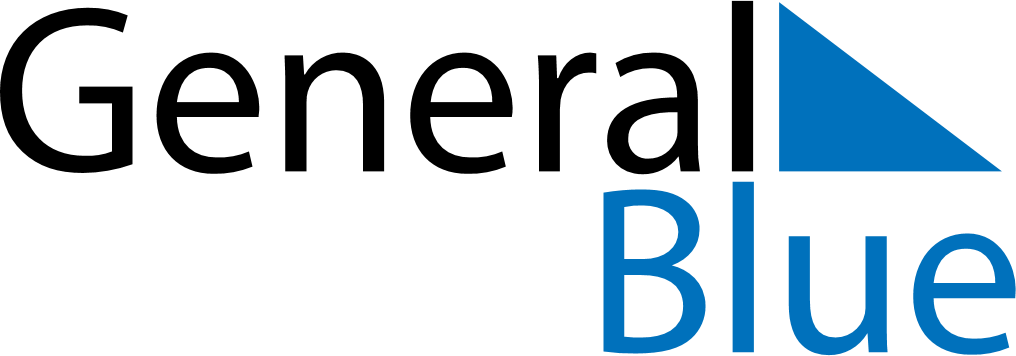 August 2030August 2030August 2030JamaicaJamaicaSUNMONTUEWEDTHUFRISAT123Emancipation Day45678910Independence Day111213141516171819202122232425262728293031